Негосударственное  дошкольное  образовательное  учреждение«Детский  сад  № 253  Открытого Акционерного Общества «Российские Железные Дороги» Утверждена Советом педагогов НДОУ «Детский сад №253 ОАО «РЖД» 25.09.2012гПрограмма дополнительного образованияСоциально-профессионального направления«Железная дорога сквозь века»Для детей старшего дошкольного возраста 5-7 лет.Программа  разработана в соответствии  Федеральными Государственными Требованиями  программы дошкольного образования.Срок реализации программы дополнительного образования 2 года.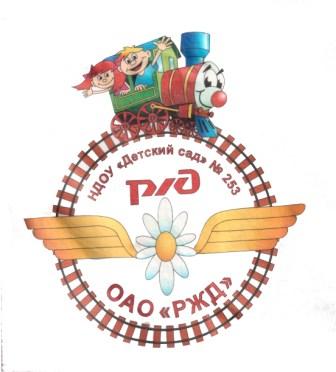 Автор:Старший воспитательАнастасия Викторовна Щёлкинаст.Литовко 2012г.Предисловие.Заботе о подрастающем поколении в  Компании ОАО «РЖД» всегда уделялось особое и пристальное внимание.Со дня основания, являясь железнодорожными, детские  сады, школы, университеты выполняют заказ отрасли, готовя специалистов для железной дороги. Миссией наших образовательных учреждений является создать образовательные учреждения нового типа, обеспечивающие всестороннее развитие личности воспитанников, учащихся  в соответствии с природным потенциалом каждого, железнодорожные образовательные учреждения готовят граждан общества, будущих специалистов для работы на железнодорожном транспорте.Исходя из миссии дошкольного образования, эта программа актуальна, так как  помогает воспитанникам  определиться с выбором жизненного пути, успешно специализироваться, связав свою судьбу с железной дорогой. Основное предназначение программы направлено  на познавательное развитие детей дошкольного возраста, через ознакомление с железнодорожным  транспортом, профессиями железнодорожников. Воспитанию ребёнка владеющим коммуникативно – социальными навыками, способного ставить цели и добиваться результата.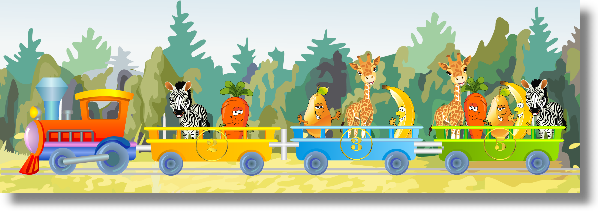 Пояснительная  записка.Детские сады  ОАО «РЖД» являются первой важной ступенью подготовки будущих железнодорожников. Дошкольный возраст  является наиболее благоприятным периодом для формирования любознательности. Это позволяет формировать у детей активный интерес к железнодорожным профессиям. Родители воспитанников работают на предприятиях ОАО «РЖД», а для детей этого возраста естественен интерес к работе родителей, желание стать такими, как папы и мамы. В дошкольном учреждении ОАО «РЖД» определено самое важное  направление деятельности детского сада – работа по ранней профориентации на железнодорожные профессии  и  ознакомление с железнодорожной магистралью.Программа дополнительного образования социально-профессионального направления  «Железная дорога сквозь века» нацелена на формирование элементарных профессиональных знаний в области железнодорожного транспорта, профессий, структурных подразделений ОАО «РЖД», через активно-познавательную деятельность детей с учётом интеграции  образовательных областей.Полноценное  становление  хорошего  специалиста  преданного  своему  делу  невозможно  без  приобщения  его  к  этой  деятельности  с  детства,  разумеется,  мы  не  можем  сказать,  выберет  ли  он  этот  путь,  будет  ли  продолжать  дело  своих  родителей.  Но  важно  понимать,  что   педагоги  имеют  большую  возможность  через  игровую, непосредственно образовательную деятельность познакомить детей с многообразием железнодорожных профессий.Программа предусматривает знакомство и практическое закрепление правил технической эксплуатации, правил личной безопасности, правил поведения в обществе и в экстремальных ситуациях.Социальная, научная и практическая  значимость поможет заложить основу для дальнейшей  профессиональной ориентации школьников  на профессии железной дороги;представляет основу работы педагогов детских садов по ознакомлению дошкольников с историей железной дороги и ее профессиями, а в дальнейшем и по ранней профориентации малышей;представляет последовательную систему для получения знаний детьми-дошкольниками.     Её  название  выбрано  не  случайно – наш  детский  сад  посещают  дети  железнодорожников,  которые  посвятили  всю    жизнь  не  в  одном  поколении  развитию  и  поддержанию  Дальневосточной железной  дороги.  В программе дополнительного образования «Железная  дорога  сквозь  века» отражена  её  направленность  она  является систематизированной,  строится  с  учётом  принципа  интеграции  образовательных  областей  в  соответствии  с  возрастными  возможностями  и  особенностями  воспитанников.      Формируя  образные  представления,  развивается  мышление,  изображая, инсценируя  те  предметы  и  ситуации,  явления,  которые  дети  получили  на  экскурсиях  в  беседе,  у  них  есть возможность поделиться своими знаниями с детьми младшего возраста, родителями, педагогами.  А  педагог  имеет  возможность  пробудить  и  развивать  созидательную  активность,  творческое  начало.       Программа  является  проектным  ориентиром   совместной  деятельности  педагогов,  детей  и  родителей,  определяющей  содержание  профессиональной  ориентации  в  дошкольном  образовании.  Её  качество  и  востребованность  зависит  от  профессионализма  педагогов,  осмысленного  выбора  используемого  материала  и  компетентной  реализации  проекта.    Программа  соответствует  принципу  развивающего  образования,  целью  которого  является  развитие  и  социализация  ребёнка.  Сочетает  принципы  научной  обоснованности  и  практической  преемственности.  Выступает  в  единстве  воспитательных,  развивающих  и  образовательных  целей  и  задач  в  процессе  образования  детей  в  дошкольном  учреждении.   Работа,  по  профессиональной  ориентации  по данной программе  строится с учетом  знаний и возможностью людей    работающих на  железной  дороге.  На  их  желании  встречаться  с  детьми,  делиться  впечатлениями  и  опытом,  формировать  традиции  сотрудничества и  преемственности. Программа  «Железная  дорога  сквозь  века»  разработана  для  детей  старшего  дошкольного  возраста 5-7 лет, сроком реализации на 2 года.Основные пути реализации  данной  программы:Формирование личности воспитанника с учетом особенностей физического, психического развития, индивидуальных возможностей;Выявление интересов и наклонностей детей;Знакомство с историей и развитием Дальневосточной Магистрали.Знакомство с ведущими железнодорожными профессиями, посещение железнодорожных предприятий;Расширение деятельности  уголков железнодорожного транспорта;Проведение конкурсов детского творчества на железнодорожную тематику;Издательская деятельность;Распространение передового опыта среди детских садов  ОАО «РЖД».       При разработке содержания, форм и методов  программы  по ранней профориентации на железнодорожные профессии  я руководствовалась дидактическими принципами системности, последовательности, доступности, научности, наглядности.В процессе реализации этого направления мне  пришлось столкнуться с некоторыми сложностями:Профориентация дошкольников – это новое, малоизученное направление в дошкольном воспитании.  В работе нашего детского сада мы используем программу  развития  и  воспитания  детей  в  детском  саду  «Детство» (В.И. Логинова). В данной программе ни одна образовательная область не предусматривает профориентацию дошкольников. А  мы понимали, что одиночные занятия, развлечения , экскурсии в удобное время никогда не принесут значимых результатов –  профориентация на железнодорожные профессии  требует планомерности, систематизации и углубленной работы, а для более  эффективности работы необходима  программа дополнительного  образования социально-профессиональной направленности с пособиями, методическим сопровождением.Кроме того, сложность работы заключалась  в том, что у дошкольников, по мнению большинства педагогов  детских садов, эта тема не вызывает такого волнующего интереса, как некоторые другие. А ребенок  будет с  интересом заниматься только тем, что его  привлекает. Поэтому  наша работа  заключалась, во-первых,  в том, чтобы  заинтересовать педагогов железной дороги  и  научить их, как можно заинтересовать этой проблемой ребенка.Новизна. Практически не существует методической литературы, которая могла бы помочь педагогам детских садов в ранней профориентации на железнодорожные профессии  и развитием железных дорог дошкольников, поэтому данная программа является средством повышения компетентности педагогов детских садов в данном направлении.Цель программы: создание  условий  для  личностного  - ориентированного развития  детей старшего дошкольного  возраста  при  ознакомлении  с  железной  дорогой  и  трудом  работников  железнодорожных  предприятий,  воспитание  уважения  к  труду  родителей.Задачи программы:1.Повышать  уровень  взаимодействия  педагогов  с  детьми  по социально-профессиональной направленности через  систематизированное изучение   профессиональной направленности детского сада.  2.Разнообразить  формы  работы  с  семьёй.  Приобщить  родителей  к  участию  в  педагогическом  процессе,  его  оценки,  улучшений  условий  для  развития  и  воспитания  детей.3.Создавать  условия  для  развития  профессиональных  игр  и  рационального (доступного  детям)  размещения  материала  железнодорожной  тематики.4.Способствовать   переносу  знаний  о  железной  дороге  и  труде  сотрудников  железнодорожных  предприятий  в   разнообразные  образовательные  области.5.Формировать  преемственность   работы  дошкольного учреждения  с  предприятиями  железнодорожного  транспорта  посёлка.Излагаемая программа представляет систему взаимосвязанных занятий, выстроенных в определенной логике, направленных на формирование у дошкольников необходимого уровня знаний о железной дороге и ее развитии. Формы и режим занятий: в течение нескольких месяцев 1 раз в неделю дети посещают 1 вводное и  основные занятия. Каждое занятие состоит из многофункциональных заданий, позволяющих решать несколько задач.Занятия проводятся   в рамках учебного плана программы  развития  и  воспитания  детей  в  детском  саду  «Детство» (В.И. Логинова),  в различных разделах деятельности детей:-сюжетно-дидактических  игр,	-ознакомления с художественной литературой,-ознакомления с окружающим,- конструированию  из бумаги, из природного и бросового, из строительного материала,-игр – драматизаций,-развития речи,- развития элементарных математических представлений,-аппликации и рисования,-сюжетно-ролевых игр,-игр-тренингов,-музыкальных и спортивных развлечений.Аудитория, на которую рассчитана программа:  для детей дошкольного возраста 5-7 лет, апробировалась в течение 2-х лет в детском саду № 253 ОАО «РЖД» п.Литовко, Амурский район, Хабаровский край. Этапы реализации проекта:В детском саду 2 разновозрастные  группы (2-4 и 4-7 лет).1 этап. 2010-2011гг. – работа с детьми 5-6 лет2 этап. 2011-2012гг. – работа с детьми 6-7 летОрганизация учебного процесса: -Общее количество занятий с детьми 5-6 лет -65, с детьми 6-7 лет  -71.-Занятия проводятся 1 раз в неделю, по подгруппам. -Занятия носят интегрированный характер. -Предусмотрены творческие задания ребёнок + родитель (домашние задания). -Просветительская работа с родителями и педагогами. На занятиях активно используются разнообразные:подвижные и малоподвижные игры, элементы психомышечной тренировки (психогимнастика), продуктивные виды деятельности, словесные игры,дидактические игры. развивающие задания в тетрадях. Построение занятий и содержательная часть           Программа рассчитана на 136 занятий с соблюдением преемственности (группа 5-6 лет -65 занятий; группа 6-7 лет -71 занятие). Занятия построены таким образом, что один вид деятельности сменяется другим. Форма проведения занятий разнообразна: использование на занятиях экскурсий, развивающих игр и упражнений, творческих мастерских, тестов. Создаваемый на занятиях благоприятный эмоциональный фон в немалой степени способствует развитию учебной мотивации, что является необходимым условием для ознакомления дошкольника с железной дорогой и ее профессиями.            Программа подчинена единой сюжетной линии –  воспитание и обучение юных железнодорожников Дальневосточной железной дороги.Ожидаемые результаты и способы их проверки:Виды контроля:Цель: выявление уровня знаний детей о железной дороге и  последующая корректировка заданий программы.диагностика в начале и в конце года, постоянное наблюдение за деятельностью детей на занятиях, рефлексия. Таблица 1. Динамика диагностики результатов  работы по ранней профориентации детей- дошкольников 5-7 лет детского сада № 253 ОАО «РЖД» за 2010-2012 учебный год  (в%) Участвовало 18  человек Динамика диагностики результатов  работы по ранней профориентации детей-дошкольников 5-7 лет детского сада № 253 ОАО «РЖД» за 2010-2012 учебный год  (в %) показала, что наблюдаются положительные изменения практически всех показателей  в представлениях, навыках, умениях, отношению к труду железнодорожников. Но есть такие направления, где показатели низкого уровня знаний и умений достаточно высокие и над которыми необходимо продолжать работать:  -уметь строить наглядно- схематическую (и мысленную) модель трудового процесса;-Соотносит результаты труда и  набор трудовых процессов с названием профессииКроме того, результатом  работы по ранней  профессиональной ориентации  является возросший интерес детей к железнодорожным профессиям. Дети гордятся работой  своих  родителей,  понимают  важность их труда. Многие из них выражают желание, когда вырастут, стать такими, как их родители,  и пойти работать на железную дорогу, что отвечает желаниям 76% наших родителей.       Методическое сопровождение программы:1. Книги серии «Даня  Петров»   составлена  И.М.Тригуб, ООО «Пиар-Пресс»2. Раскраски-подсказки авторы Шеболдина Л.Н. и Сташкова Т.Н. «Железная дорога» и тетради развивающих занятий по ознакомлению малышей с магистралью, М.: Ритм, 2008 3.  Книга 1 « Когда я вырасту    я стану железнодорожником» Б.Лапидус   2012г.4.  Методическое пособие «Путешествие по железной дороге» -М.: Транспорт,1990Содержание программы:в  программе  выделено  5  тематических блока:1-ый год обучения:  1.Азбука безопасности.2-ой год обучения:  2.Взгляд  в  будущее  через  прошлое.                                   3.Дальневосточная  магистраль.                                   4.Азбука  профессий.                                   5.Семейный  подряд.Принципы реализации программы.1.Принцип системно-организованного подхода.2.Принцип адресного подхода формирование чувства патриотизма, гордости за развитие «РЖД»3.Принцип активности  и  наступательности.4.Принцип учёта региональных условий.Целевой сегмент:Основная целевая аудитория: воспитатели, педагоги дополнительного образования.Вспомогательная аудитория: Родители, сотрудники структурных подразделений ОАО «РЖД», шефствующее предприятие ОАО «РЖД», учителя.Сведение об авторе:Программа разработана старшим воспитателем  Негосударственного дошкольного образовательного учреждения «Детский сад № 253 ОАО «РЖД» 1-ой квалификационной категории  Щёлкиной  Анастасией  Викторовной .  Программа является проектным ориентиром совместной деятельности педагогов, родителей и детей в реализации  социально - профессиональной направленности.Ожидаемый  результат.1.Формирование  единого  воспитательного  пространства  семьи  и  детского  сада.2.Раскрытие  индивидуальных  особенностей  ребёнка,  его  творческого  потенциала.3.Повышение  уровня   образования  детей   в  профессиональной  ориентации.4.Развитие  коммуникативных  навыков  общения.5.Укрепление  семейных  связей,  уважение  к  труду  родителей.Содержание блоков программы.Первый блок «Азбука безопасности».Цель: Организация работы по охране и укреплению здоровья детей, реализация комплекса воспитательно – образовательных, оздоровительных и профилактических мероприятий.Задачи:1.Воспитывать чувство самосохранения.2.Учить правилам поведения в чрезвычайной ситуации.3.Учить бережному отношению к здоровью.4.Обобщить и систематизировать представления детей о способах передвижения человека по железной дороге.Содержание деятельности:1.Решение проблемных ситуаций.2.Проведение экскурсий на железнодорожные предприятия.3.Организация прогулок по улицам посёлка.4.Построение предметно-развивающей среды.5.Организация кружковой работы.  Второй блок.
« Взгляд  в  будущее  через  прошлое».Цель: расширение  знаний  воспитанников  о  истории  развития  железнодорожного  транспорта,  строительства 1-ой  железной  дороги,  возникновение  профессий.  Знакомство  и  изучение  работы  современного  железнодорожного  транспорта,  структурных  подразделений  ОАО «РЖД».Задачи:1.Способствовать воспитанию  патриотического  отношения  к  прошлому и   настоящему   Российских  Железных  Дорог.2.Формирование  творческого  потенциала  воспитанников.  3.Определить  последовательность появления  железнодорожных  профессий  в  развитии  железной  дороги.4. Организация  совместной  работы  по  профессиональной  ориентации  со структурными  подразделениями  ОАО «РЖД»  станции  Литовко.Содержание деятельности:1.Реализация  сюжетно-ролевой деятельности  по  программе  «Железная  дорога  сквозь  века».2.Организация  кружка  моделирования  совместно  с  Советом  Ветеранов  Железнодорожного  транспорта  ст.Литовко.3.Разработка  и  внедрение  перспективных  планов  по  ознакомлению  детей  с историей  развития  железной  дороги.4.Разработка  и  изготовление  дидактических  игр  на  железнодорожную  тематику. Третий  блок. «Дальневосточная           магистраль».Цель: Расширение  и  обогащение  знаний  воспитанников  о  развитии    Дальневосточной  железной  дороги,  её  роли  в  развитии  государства.Задачи: 1.Способствовать воспитанию  личности  гражданина – патриота.2.Способствовать воспитанию  любви  к  краю  в  котором  мы  живём.  3.Формирование  у  детей  уважения    к  труду  железнодорожников,  обогащение  знаний  о  роли  труда  на  железнодорожных  предприятиях.Содержание деятельности:1.Разработка  и  внедрение  перспективных  планов  по  ознакомлению  детей  с  развитием  Дальневосточной  железной  дороги.2.Создание  картотеки  «Почётные  железнодорожники».3.Оформление  фотоальбома  «Мы  в  гостях  у  наших  родителей»,  создание  альбома  «Железнодорожные станции  Дальнего  Востока»4.Разучивание  стихотворений  и  песен  в  соответствии  с изучаемым  блоком.5.Проведение  экскурсий  на  предприятия  железнодорожного  транспорта.Четвёртый  блок.
«Азбука  профессий».Цель:  ознакомление  воспитанников  с  профессиями  железнодорожников,  повышение  интереса  к  железнодорожным  специальностям.Задачи:1.Развитие  трудолюбия  и  интереса  к  выбору  профессий.2.Формирование  образных  представление  о  специфике  работы  на  железнодорожных  предприятиях  в  разных  отраслях  ОАО «РЖД».Содержание деятельности:1.Привлечение  родителей  к  личностно – ориентированной  подготовке  детей для  сознательного  выбора  будущей  профессии  железнодорожной  специальности.2.Создание  картотеки  «Азбука  профессии»3.Разработка  и  внедрение  перспективных  планов  по  ознакомлению  детей  с   разнообразием  профессий   железнодорожных  структурных  подразделений. 4.Проведение  экскурсий  на  предприятия  железнодорожного  транспорта и создание видеорепортажей по экскурсиям. Пятый   блок.
«Семейный  подряд».Цель:  Воспитание  уважение  к  труду  родителей,  гордости  за  их  достижения  и  вклад  в  развитие  железной  дороги. Стремление  продолжать  дело  родителей. Способствовать развитию  целеустремлённой  личности  с  активной  жизненной  позицией. Задачи:1.Формирование  ярких  образных  представлений  о  труде  родителей,  разнообразие  форм  и  методов  работы.2.Закрепление  знаний  о  родовых  династиях.3.Развитие  интереса  к  выбору  будущей  профессии.  Содержание деятельности:1.Привлечение  родителей  к  участию  в  мероприятиях  детского  сада.2.Анкетирование  родителей.3.Составление  древа  трудовых  династий.4.Разучивание  стихотворений  и  песен  в  соответствии  с  изучаемым  блоком.5.Индивидуальная  работа  с  творческой  группой  детей  по  созданию  Книги  летописи  «Железнодорожные  династии». Итого 1 год – 65 занятийИтого 2 год – 71 занятий   ( 1 занятие -30 мин.)Календарно-тематическое  планирование.I Блок «Азбука Безопасности»Второй  блок.
« Взгляд  в  будущее  через  прошлое» 2-ой год  обучения.Третий  блок.
«Дальневосточная  магистраль».Четвёртый  блок.
«Азбука  профессий».Пятый  блок.
«Семейный  подряд».Основное  содержание  программы.I Блок  «Азбука  безопасности»1.Железная  дорога  детям  не  игрушка1.1 Виды  железнодорожного  транспорта.Теория: Познакомить  детей  с  разнообразием  железнодорожного  транспорта,  познакомить  с  их  названием  (пассажирский  поезд,  грузовой  поезд,  пожарный  поезд, развозка,  рабочий  поезд).  Познакомить   с  предназначением  данного  вида  транспорта,  сходство  и  различие,  с рабочим  составом  обслуживающим  данную  технику (1 занятие).Практика: Экскурсия (1)   в депо  ст. Литовко.Творческое  задание:  Занятие  в  изостудии:  рисование железнодорожного  транспорта,  учить  передавать  в  рисунке  характерные  особенности    и  черты  разного  вида  транспорта  их  сходство  и  различие.  Освоение  схематичного  изображения ( 3 занятия).1.2.Красный  семафор  горит -  переезд  для  нас  закрыт.Теория:  Познакомить  детей  со  знаком,  предупреждающим   запрет  перехода  через   железнодорожный  переезд,  чрезвычайно  опасными  последствиями  для  здоровья  при  нарушении  данного  правила (1 занятие).Практика:  Экскурсия (1)  на  железнодорожный  переезд  ст.Литовко  во  главе  с  начальником  Литовковской  дистанции  пути  -15.  Учебно- тренировочное  занятие (1).   Творческое  задание: Занятие  в  изостудии:  Учить  передавать  в  рисунке  пережитые  впечатление, выбирать  сюжет  и  планировать  ход  работы . Создание  макетов  железнодорожного  переезда.  Выставка  детского  творчества (2 занятия).1.3. Я  на  поезд  опоздал,  а  сосед  стоп – кран  нажал.Теория: Дать  знания  о  правилах  поведения  в  общественном  железнодорожном  транспорте,  предупредительности  поведения  и  ожидаемых  последствий. Умение  принять  правильное  решение  в  сложной  ситуации (1 занятие).Практика:  Сюжетно-ролевая игра,  с  использованием  железнодорожной  атрибутики (1 занятие).1.4.Знакомство  со  знаками.Теория: Познакомить  детей  с   предупредительными  знаками  служащими  для  безопасного  движения   их  местонахождение  в  соответствии  с  предназначением(1 занятие).Практика:  Экскурсия (1)  на  ст.Литовко  во  главе  с  начальником  станции.Занятие  в  изостудии: Учить  рисовать  по  ранее  полученным  представлениям,  анализировать  сходство  и  отличии   изображённого  с  действительностью(1 занятие).Творческое  задание:  Изготовление  предупредительных  знаков  «Будущего».  Оформление  выставки  детского  творчества (2 занятия).1.5.Снегобарьба – зачем?Теория: Познакомить  детей  с  функциями  и  своеобразным  предназначением  железнодорожной  снегоуборочной  машины. Познакомить  с  обслуживающим  персоналом,  функциями  и  задачами.  Дать  первоначальное  представление  о  профессии  дежурного  по  станции,  монтёра  пути  их  взаимосвязи  в  данном  виде  деятельности (1 занятие).Практика:  Экскурсия(1)  в  пассажирское  депо  ст.Литовко,  знакомство  со  снегоуборочной  машиной,  обслуживающим  персоналом.2.Основы  Безопасности  Жизнедеятельности.2.1.Анкетирование  детейТеория:  Выявление  о  качестве  знаний  полученных  детьми  за  1-ое  полугодие,  развитие  их  личностных  качеств (1 занятие).2.2. Оформление  уголка  безопасности  в  группе.Теория:  Беседа  с  детьми  о  необходимости  создания  данного  уголка,  учить  детей  высказывать  своё  мнение  по  изменению  в  группе,  делать  предложения  и  отстаивать  свою  точку  зрения (1 занятие).Практика:  Рисование   уголка  безопасности  по  представлению,  закреплять  навыки  схематичного  изображения. Совместное  обсуждение  полученных  эскизов,  отбор и  подготовка  всего  необходимого  для  создания  уголка  безопасности  в  своей  группе (2 занятия).Творческое  задание: Оформление  уголка  безопасности  в  группе (1 занятие),  в последующем его дополнение творческой группой в течении года.2.3.Составление  карты – схемы . Теория:  Дать  знания  детям  о  безопасном  движении  и  нахождении  около  железнодорожного  полотна.  Закрепить  знания  о  предупредительных  знаках.  Закрепить  знания  детей  о  последствиях  при  нарушении  этих  правил (1 занятие).Практика:  Экскурсия   на  2-ой  железнодорожный  переезд  ст.Литовко.  Рисование  по  представлению,  учить  изображать  в  рисунке  свои  впечатления,  эмоции,  отношение  к  окружающему (1-экскурсия, 1 занятие в изостудии).Творческое  задание:  Выпуск  стен – газеты  «Запомни  эти  правила!» (1 занятие).2.4.Составление  описательных  рассказов.Теория: Учить  детей  составлять  описательные  рассказы  по  картине,  фотографии, используя  прилагательные.  Активизировать  словарный  запас  детей.  Продолжать  знакомить  с  правилами  поведения  вблизи  железнодорожного  полотна,  в  вагоне  поезда.  Развивать  у  детей  интерес  к  железнодорожному  транспорту, профессиям (1 занятие).  Практика:   Создание видеорепортажа   по рассказам  детей  о  важности  железнодорожного  сообщения,  их  принадлежности  к  ОАО «РЖД»,  работе  их  родителей (1 занятие).Творческое  задание:  Оформлении  фотовыставки – «Железнодорожники  будущего» (1 занятие).2.5.Чудеса  на  железной  дороге.Теория: Продолжать  знакомить  с  правилами  поведения  вблизи  железнодорожного  полотна,  в  вагоне  поезда.  Развивать  у  детей  интерес  к  железнодорожному  транспорту.  Рассказы  о  разных  ситуациях  случающихся  в  жизни, связанных с железнодорожным движением,   дать детям представлении о разных возможностях выхода из сложившихся сложных  ситуациях (1 занятие). Практика:  Обыгрывание различных ситуаций  связанных с железнодорожным движением  с  использованием  железнодорожной  атрибутики    и полученных  знаний    в  теории  и  на  практике – «Чем может закончится прогулка по железнодорожному полотну», « Как лучше перейти через виадук, а может  под поездом мне проползти»(1 занятие).3.Запомни  эти  правила…..3.1.Соблюдение  определённых  правил  на  железнодорожном  транспорте.Теория:  Закреплять   знания   детей о  правилах  поведения  в  общественном  железнодорожном  транспорте,  предупредительности  поведения  и  ожидаемых  последствий. Умение  принять  правильное  решение  в  сложной  ситуации. Закрепить  знания  детей  о  работе  проводника  пассажирского  поезда (1 занятие).Практика:  Сюжетно- ролевые  игры  с обыгрыванием  различных  ситуаций  на  железнодорожном  транспорте:  «Я  потерял  билет»,  «Мы  проспали  станцию», « У  меня  температура..» ( 3 занятия).Творческое  задание:  Создание видеорепортажа – «Что  нужно  знать,  если  ты  пассажир  железной  дороги» (1 занятие).3.2.Если  потерялся…….Теория:  Учить  детей  правильно  вести  себя  в  сложной  ситуации,  не  плакать,   вспомнить    что  он  знает  о  себе,  о  своих  близких,  и  точно  выполнять  все  действия  которым  их  учили. Закрепить  знания  домашнего  адреса,  фамилии,  имена,  отчества  родителей  их  место  работы (1 занятие).Практика:  Театрализованная  деятельность - показ  сказки «Красная  шапочка»,  беседа  по  содержанию,  выявление  ошибок  в  действиях  Красной  шапочки.Обыгрывание  ситуации « С  мамой  в  магазин  пришёл, только  маму  не  нашёл».Обыгрывание  ситуации « На пироне у  вагона,  где –то  мама  тут  была».  Беседа  о  правильном  и  не  правильном  поведении  детей.  Иллюстрация  правильного  поведения. Учить  детей  говорить  о  своем    мнении  в  данной  ситуации,  как  он  видит  правильность  выхода  из  сложной  ситуации 9 4 занятия).3.3.Ситуации  на  железной  дороге (спортивно – физкультурный  праздник) Практика:   Совместно  с  детьми  подготовить  инвентарь  железнодорожной  тематики  для  спортивно – физкультурного  праздника,  а  также  подготовить  поздравительные  открытки  и  медали. Спортивная  эстафета  на  спортивном  стадионе  ст.Литовко.  Развивать  скоростно- силовые  навыки,  чувство  коллективизма,  взаимопомощи,  используя  конкурсы  железнодорожной  тематики  (Тоннель,  снегобарьба,  разгрузка  платформы,  составитель  и  т.п.) (1-занятие подготовка к празднику, 2 занятие – спортивно-физкультурный праздник).3.4.Ребёнок  и  другие  люди.Теория: Учить  детей  правильно  вести  себя  в  нестандартных  ситуациях,  не  доверять  посторонним  людям,  не  идти  с  ними  и  не  брать  у  них  ни  чего,  зайти  в  любое  учреждение  и  обратится  к  сотруднику  вспомнить  всё  что  он  знает  о  себе,  о  своих  близких,  и  точно  выполнять  все  действия  которым  их  учили. Закрепить  знания  домашнего  адреса,  фамилии,  имена,  отчества  родителей  их  место  работы (1 занятие).Практика:  Театрализованное  представление  по  сказке  Колобок,  беседа  по  содержанию.  Обыгрывание  ситуации  «Мы  играли  во  дворе»,  «Меня  мама  отправила  в  магазин». Закрепление  знаний  детей  как  вести  себя  с  незнакомыми  людьми,  и  чем  это  может  закончиться ( 3занятия).3.5.Ребёнок  на  улицах  посёлка.Теория:  Познакомить  детей  с  названием  улиц  п.Литовко,  дать  представление  о  местонахождении    детского  сада,  школы,  больницы,  милиции,  железнодорожного  вокзала,  как  пройти  домой.  Закрепить  знание  детей  домашнего  адреса.  Обратить  внимание  детей,  что  адрес  можно  прочитать  на  любом  доме (1 занятие).Практика:  Экскурсия(1)  по  главным  улицам  посёлка,  их  пересечении,  учить  детей  правилам  пешеходного  перехода  и  движение  вдоль  дороги.  Экскурсия(1) « Незнакомые  улицы  нашего  посёлка»  дать  детям  представление  о  опасностях  с  которыми  они  могут  столкнуться  если  уйдут  в  незнакомый  район  (собаки,  машины,  чужие  люди  и  т.п.).Творческое  задание:  Изготовление  макета    п.Литовко (1 занятие).4.Знатоки  железной  дороги.4.1.КВН – родители  и  дети.Практика:  Организация    семейного   конкурса,  домашнее  задание  семьям  раздают  заранее,  их  задача  придумать  приветствие    к  названию  команды  (Монтёры  пути,  дежурные  по  станции,  составители). Развитие  творческое  потенциала  детей  и  родителей ,  привлечение  родителей  к  участию  в  внутрисадовском  конкурсе,  обобщение  знаний  о  железнодорожном  транспорте,  умение  их  использовать (1 занятие).4.2.Мини – экзамен.Теория:  Закрепление и обобщение  знаний  детей  полученных  за  год  по  профессиональной    ориентации  по  типу  Викторины (1 занятие).Практика:  Игра – экзамен.  Дети  как  в  школе  тянут  билеты  воспитатель  читает  вопрос  и  ребёнок  идёт  готовится,  но  в  помощь  ему  есть  библиотека  в  картинках,  дидактические  игры,  педагог – консультант (1 занятие).4.3. Выставка  детского  творчества   в  Литовковской  дистанции  пути –15. Практика: Оформление  выставки  детского  творчества  в  здании  ПЧ-15 ( 1 занятие, дети совместно с педагогами отправляются в здание ПЧ-15 и  оформляют выставку своих работ).Творческое  задание:  Рисование  рисунков  к  выставке в Литовковской дистанции пути -15,  обобщение  изученного  материала,  закрепить  умение  рисовать  по  представлению,  или  ранее  полученных  впечатлений,  умение  планировать  работу,  выбирать  сюжет  для  рисования (4 занятия).4.4. Сюжетно – ролевая  игра «Мы  юные  железнодорожники».Практика: Обобщение  знаний  детей  полученных  за  учебный  год  по  профессиональной  ориентации,  умение  использовать  полученные  знания  в игре, пользоваться железнодорожной атрибутикой.  Развитие  творческое  потенциала  детей, умение  ориентироваться  в  различных  ситуациях  опираясь  на  полученные  знания(1 занятие).Творческое  задание:  Придумать  новую  игру  с  аналогичными  ситуациями,  правилами (1 занятие).4.5.Художественно – творческий  концерт «Мы – дети  Российских  Железных  Дорог».Практика: Обобщение  полученных знаний  о  железнодорожном  транспорте  в  песнях,  в  стихотворениях,  частушках.  Развитие  творческое  потенциала  детей  и  родителей ,  привлечение  родителей  к  участию  в  концерте  детского  творчества,  предварительно родителям предлагается домашнее задание, сочинить песню о своей работе , защита песен проходит  на художественно-творческом концерте. Награждаются призёры в трёх номинациях 1. Самая ответственная работа, 2. Самая любимая работа, 3. Семейный подряд (1 занятие).Творческое  задание: Конкурс  самых  смешных  частушек  о  железной  дороге, написанных  родителями  воспитанников.  Защита  своих  частушек (1 занятие).II Блок  «Взгляд  в  будущее  через  прошлое» - 2-ой  год  обучения. 1.Все  пути  ведут  на  Восток1.1.Путешествие  на  поезде  времени.Теория: Познакомить  детей  с  историей  строительства  ДВжд,   первопроходцами (И.З.Леоновым). Дать  представление  о  том,  как  разворачивались  работы  по  усилению  технической  базы  железной  дороги  в  послевоенный  период (1 занятие).Практика:  Создание  картотеки  первопроходцев  ДВжд (1 занятие).1.2. Д.Л. Хорват – первый  начальник  Дальневосточной  магистрали». Теория: Познакомить  детей  с  выдающейся  и  драматичной  судьбой  генерала  Хорвата,  военного  инженера  отдавшему  делу  строительства  ДВжд  и  эксплуатации  железных  дорог  35  лет  жизни (1 занятие).Практика:  Составление  альбома  история  жизни  Д.Л. Хорвата (1 занятие).1.3.Встреча  с  ветеранами  труда  Дальневосточной  железной  дороги  ст.Литовко.Практика: Экскурсия (1)  в  мини-музей  железнодорожного  транспорта. Формирование  представление  детей  о  развитии  железной  дороги на ст. Литовко.  Знакомство  с  историческими  экспонатами  железнодорожного  транспорта  их  предназначение и  использовании в  прошлом.  Встреча (1) Ветеранов  железнодорожного  транспорта  в  детском  саду  круглый стол «Истории  из  жизни» (2 занятия)Творческое  задание:  Оформление  фотоальбома «Ветераны труда Дальневосточной железной дороги ст.Литовко (1 занятие). 2.Литовко – Родина  моя.2.1. Едет  поезд  остановка – выходите  станция  Литовко.Теория:  рассказать  детям  историю  появления  станции Литовко,  её  развитие  в  послевоенное  время ,  помочь  увидеть  множество  достопримечательностей,  рассказать о замечательных людях внёсших значительный вклад в развитие станции, о  героях  ушедших  на  фронт  и  не  вернувшихся  домой, о  том  что  их  имена  навсегда   высечены  на  обелиске  памяти  павшим  во  время  ВОВ  Литовчанам (1 занятие).Практика:  Экскурсия (1)  к  обелиску  павшим  героям – Литовчанам  ВОВ,  возложение  цветов. Творческое  задание: Создание  экспонатов  к  выставке  детского  творчества  по  теме  ст.Литовко. Развитие  коммуникативных  навыков  общения,  логического  мышления,  закрепить  умение  составлять  план  работы  и  умело  подбирать  используемый  материал (1 задание).2.2.Беседа  о  инженере- изыскателе  А.Г. Литовко.Теория: Встреча детей  с ветеранами   труда Дальневосточной железной  дороги  ст.Литовко  (круглый стол) беседа  о  великом  герои  с  трагической  судьбой  А.Г. Литовко.  Рассказать  детям  о   его  жизни  и  судьбе,  которая  привела   его на  Дальний  Восток, о  большом  вкладе  в  развитие   и  становление станции  которую   назвали  его  именем (1 занятие).Практика:  Экскурсия с ветеранами   труда Дальневосточной железной  дороги  ст.Литовко  (1)  на  железнодорожный вокзал   к  монументу  А.Г. Литовко.2.3.Грузопассажирский  поезд  из  прошлого.Практика: Презентация макетов  грузопассажирских  поездов  прошлых  веков.  Беседа  по  содержанию,  дискуссия  по  сравнению  поездов  разных  временных  отрезков (1 занятие).Творческое  задание:  Конструирование  макета  старого  грузопассажирского  поезда. Развитие  коммуникативных  навыков  общения,  логического  мышления,  закрепить  умение  составлять  план  работы  и  умело  подбирать  используемый  материал (1 занятие).2.4. Дедушка  паровоз  и  сестричка  электричка.Практика: Театрализованное  представление: «Дедушка паровоз  и  сестричка – электричка»-  в сказочном варианте  показать  историю  развития  железнодорожного  транспорта,  нано-технологии  облегчившие  труд  рабочих – кочегаров  21  века ( 1 занятие).Занятие в изостудии: Выставка  детского  творчества: «Дедушка паровоз  и  сестричка – электричка»- Создание  условий  для  многоаспектной  и  увлекательной  активности  детей  в  в художественно-эстетическом  освоении  окружающего мира(1 занятие).Творческое  задание:  Конструирование  старого  паровоза  и  современной  электрички. Развитие  коммуникативных  навыков  общения,  логического  мышления,  закрепить  умение  составлять  план  работы  и  умело  подбирать  используемый  материал(1 занятие).2.5. Строим  железную  дорогу  будущего.Теория: Беседа: « Навстречу  времени – От  Байкала  до  Амура» - Познакомить  детей  с  огромным  строительством  XX века,  железнодорожной  магистралью  от  Байкала  до  Амура. Способствовать воспитанию  патриотических  качеств,  гордости  за  народ  строящий  дорогу,  за  свою  страну (1 занятие).Практика: Сюжетно-ролевая  игра: «Строим  железную  дорогу  будущего», развитие творческого потенциала детей, учить ориентироваться в игре согласно выполняемой роли, активизировать словарный запас детей (1 занятие) Творческое задание: разучивание  стихотворение :«Кричит  плакат – дорога  века!!!» ( 1 занятие). III  Блок  «Дальневосточная  магистраль. .1.Совгавань – Владивосток.1.1.Здравствуй  Хабаровск – столица  Дальнего  Востока.Практика: Познакомить  детей  с ж/д вокзалом  г.Хабаровска (презентация – слайд-шоу),  выделить  характерные  черты  отличия  железнодорожного  вокзала г.Хабаровска, от  вокзалов других городов,  отметить  местонахождение  памятника  первопроходцу  Е.Хабарову  на  привокзальной  площади (1 занятие).Творческое  задание:. Моделирование  «Вокзал  г.Хабаровск». Выставка  детского  творчества  «Вокзал – как  много  ты  людей  встречаешь» . Развитие  способности  к  изобразительной  дизайн  деятельности,  умение  создавать  многофигурные  сюжетные  композиции,  развитие  воображения,  логического  мышления (2 занятия).1.2. Путешествие  по  Дальневосточной  железной  дороге.Практика:  Интегрированное  занятие  (сюжетна – ролевая  игра). Познакомить  детей  с крупными  станциями   Дальневосточной  железной  дороги (Ванино, Высокогорный, Комсомольск, Литовко, Волочаевка, Спасск-Дальний, Уссурийск, Владивосток – на усмотрение педагога)  вокзалами,  историей  появления  этих  станций  и  их  названий.  Закрепить  знания  безопасного  поведения  на  железной  дороге  и  в  поезде,  специалистами  обслуживающими  состав  поезда  и  работу  станций . Выставка  детского  творчества – рисунки  детей (2 занятия; 1-игра, 1- занятие в изостудии).1.3.По  станциям  Дальневосточной  железной  дороги.Практика: Оформление  фотоальбома «По  станциям  Дальневосточной  железной  дороги»(1 занятие).Творческое  задание: Создание  макетов  станций  Дальневосточной  железной  дороги  по  выбору  детей.  Организация  конкурса – Самая  интересная  станция  Дальнего  Востока (1 занятие).1.3. День  Рождения  Дальневосточной железной дороги.Практика:  творческий  концерт  - развитие  творческого  потенциала  воспитанников,  привлечение сотрудников железнодорожных организаций ст.Литовко в проведении и участия в празднике.  Воспитывать у детей уважение  к  сотрудникам  железнодорожных  организаций,  желание  сделать  родителям  приятно.  Прочувствовать  свою  принадлежность  к  ОАО «РЖД»(1 занятие). 2. Литовковская  дистанция  пути – 15.2.1. В  гости  к  шефам – Литовковская  дистанция  пути – 15. Практика: Экскурсия (1) «В  гости  к  шефам – Литовковская  дистанции  пути-15. Познакомить  детей  с  начальником  и  сотрудниками  обслуживающими  железную  дорогу  ст.Литовко. Оснащением  кабинетов  и  цехов  их  целями  и  задачами  в  работе  железной  дороге.Творческое  задание: Оформление  фотоальбома  «Наши шефы – Литовковская дистанция пути-15» (1 занятие).2.2. Железная  дорога  детям  не  игрушка. Практика: Развлечение  «Железная  дорога  детям  не  игрушка»-Продолжать  знакомить  детей  с  правилами  поведения  вблизи железнодорожного  полотна,  обогащение  словарного  запаса,  развитие  речи,  логического  мышления.  Воспитывать  чувство  самосохранения. Учить  различать  предупреждающие  знаки: виадук,  железнодорожное  полотно,  переезд  и  пр (2 занятия; 1- беседа С начальником Линейной милиции ст.Литовко, 1- развлечение).2.3. День  Защитника  Отечества.Практика:  Организация  утренника  с  чествованием  ветеранов  ВОВ,  ветеранов  труда  железнодорожного  транспорта  с  участием  шефствующей  организацией  ПЧ-15. Создание  оптимальных  условий  для  сотрудничества  и  взаимодействия  с  сотрудниками  и  ветеранами  Дальневосточной  железной  дороги. Воспитание  уважения  и  гордости  за  Родину,  край  в  котором  мы  живём,  воинов  освободивших  нашу  землю  ветеранов  труда  обслуживающих  в  тяжёлые  военные  и  послевоенные  времена  железную  дорогу 9 1 занятие).Творческое  задание:  изготовление  поздравительных  открыток  для  ветеранов  и  гостей  шефствующей  организации,  выпуск  стен – газеты ( 1 занятие)2.4.Едет  поезд  остановка – выходите  ст.Литовко. Практика:  Экскурсия  «Что  за  станция  такая?»  на  ст.Литовко. Познакомить  детей  с    зданием  и  кабинетами  ст.Литовко. Беседа  с  сотрудниками  обслуживающими  станцию  их  роль  в  обслуживании  железной  дороги,  специфика  работы  (дежурный  по  станции,  составитель,  механик  СЦБ) ( 1занятие).Творческое  задание: Оформление  фотоальбома  «Экскурсии  на  железнодорожные  предприятия» ( 1занятие). IV Блок  «Азбука  профессий». 1.Радиомеханики  нужны – радиомеханики  важны. Практика:  знакомство  с  профессией  радиомеханик. Знакомство  с  кабинетом  и  оборудованием  радиомастерской.  Закрепление  знаний  о  функциях  выполняющих  радиомехаником,  требования  к  содержанию  рабочего  места  и  выполнению  должностных  инструкций ( 1 занятие) .Экскурсия(1)  в  радиомастерскую. 2.Знакомство с профессией – монтёр путиПрактика: Закрепление  знаний  о  сооружении  и  строительстве  железной  дороги. Развитие  коммуникативных  навыков  общения. Формирование  образных  представление  о  специфике  работы  монтёра  пути,  экскурсия  в  ПЧ-15.  Спортивная  эстафета  с  конкурсами  железнодорожной  тематики  (2  бригады  монтёров  пути) ( 2 –занятия).3.Машинист  поезда   - помощник  машиниста  поезда.Практика: Закрепление  знаний  детей  о специфики  работы  и  требованиям  к  должностным  обязанностям  машиниста  поезда  и  помощника  машиниста, дать представления о сложности их работе, ночных сменах (Почему они всегда работают в паре?). Закрепить знания детей  о  разнообразии  видов  железнодорожного транспорта (Тепловоз,  мотовоз, Электровоз,  Снегоуборочная  машина  и  т.п.) . Сюжетно – ролевая  игра  «Вот  поезд  наш  едет – колёса  стучат» - закрепление  знаний  о  специфики  железнодорожных  профессий ( 2 занятия). 4. В   железнодорожную  кассу  за  билетом.Практика: Знакомство  детей  с  кабинетом  и  оборудованием  билетной  кассы.  Закрепление  знаний  о  функциях  выполняющих  кассиром,  требования  к  содержанию  рабочего  места  и  выполнению  должностных  инструкций. Развитие  коммуникативных  качеств.  Обратить  внимание  детей  на  необходимые  личностные  качества  в  работе  кассира  с  людьми (1 занятие)Творческое  задание:  разучивание  частушек  собственного  сочинения  родителей  о  железнодорожной  кассе и их представление ( 1 задание). 5.Дефектоскопическая  тележка.Практика:  Экскурсия  в  мастерские  ПЧ -1 5,  знакомство  с  функциями  и  внешним  видом  Дефектоскопической  тележкой,  с  людьми  обслуживающими  её (1 занятие).6.В  диспетчерскую  Литовковской  дистанции  пути – 15 – знакомство  с  профессией  диспетчер  пути.Практика:  экскурсия  (1) формирование  образных  представление  о  специфике  работы  на  железнодорожных  предприятиях  в  разных  отраслях  ОАО «РЖД». Дать  элементарное  представление  о  специфики  работы  диспетчера.  Познакомить с важными для данной профессии личностными качествами человека – ответственность, внимательность, умение быстро ориентироваться в сложных ситуациях и т.п.(1 занятие).Творческое  задание:  Выставка  детских рисунков «Кем  работают  мои  родители»,  обобщение  знаний  о  железнодорожных профессиях,  отличие  формы,  местонахождения (1 занятие).7.Всё о  проводнике  пассажирского  вагона.Практика: Экскурсия  на  ст.Литовко  по  прибытию  рабочего  поезда,  беседа  с  проводником  вагона. Обратить  внимание  детей  на  необходимые  личностные  качества  в  работе  проводника  пассажирского  вагоны   с  пассажирами (доброжелательность, терпимость, внимательность  и т.п.)  Сюжетно – ролевая  игра. (2 занятия; 1-экскурсия к поезду, 1- сюжетно-ролевая игра). 8.Нас  дежурный  пригласил  к  пульту  управление – показал  и  рассказал,  какое,  где  движение. Практика:  Экскурсия  на  ст.Литовко  к  кабинет  дежурного  по  станции. Закрепление  знаний  о Дальневосточных  железнодорожных  станциях. Развитие  коммуникативных  навыков  общения. Формирование  образных  представление  о  специфике  работы  дежурного  по  станции, сложности его работы, ночные смены. Познакомить с важными для данной профессии личностными качествами человека – ответственность, внимательность, умение быстро ориентироваться в сложных ситуациях и т.п.( 1 занятие).Творческое  задание:  оформление  фотоальбома  «Экскурсии  на  железнодорожные  предприятия» (1 занятие). 9. Путешествие  в  поезде  «Юность» Комсомольск – Хабаровск.Теория: Обобщение  и  закрепление  знаний  о  железнодорожных  профессиях,  их  структуры  работы,  специфики. Активизировать  словарный  запас детей. Развитие  трудолюбия  и  интереса  к  выбору  профессий. Развитие  коммуникативных  качеств.  Обратить  внимание  детей  на  необходимые  личностные  качества  в  работе (1 занятие).Практика:  Сюжетно-ролевая  игра  Путешествие  в  поезде  «Юность»  Комсомольск – Хабаровск(1 занятие). V  Блок  «Семейный  подряд». 1.Папа,  мама,  я – железнодорожников  семья.1.1.Влияние  прародительской  семьи  на  профессиональное  становление  личности  ребёнка.Теория:  Круглый  стол  (родители,  дети,  педагоги). Тема:  Влияние  прародительской  семьи  на  профессиональное  становление  личности  ребёнка. Воспитание  уважение  к  труду  родителей,  гордости  за  их  достижения  и  вклад  в  развитие  железной  дороги. Стремление  продолжать  дело  родителей (1 занятие).Практика: Подготовка и оформление  выставки  детско – родительского  творчества: «Папа , мама, я –железнодорожников  семья»(1 занятие).Творческое  задание: Дать  детям  представление  о  том  как  составляются  родовые  деревья (1 занятие) .1.2.Семейный  проект: Составление  семейной  династии.Теория: Закрепить  знания  детей  о  плане  составления  семейной  династии,  дать  представление  о  её   ценности,  и  необходимости  в  жизни  каждого  гражданина.  Воспитание  гордости  за  свою  профессиональную  принадлежность (1 занятие). Практика: Семейный  конкурс  (защита  проекта)  «Моя  родовая  династия» . Развитие  творческое  потенциала  детей  и  родителей ,  привлечение  родителей  к  участию  в  жизни  детского  сада  и  своих  детей (1 занятие). Творческое  задание: Семейный  проект: Составление деревьев  трудовых  династий  подготовка и оформление  к семейному конкурсу, родители вместе с детьми по желанию дома или в изостудии детского сада (2 занятия).1.3.Железнодорожные  династии.Теория: Знакомство  детей  с  железнодорожными  династиями  ст.Литовко (династия  Кузяниных,  Сычевских) Закрепить  понятие – династия,  его  сущность  и  отражение.   Воспитание  уважение  к  труду  родителей,  гордости  за  их  достижения  и  вклад  в  развитие  железной  дороги. Стремление  продолжать  дело  родителей (2 занятия).2.По  стопам  моих  родителей.2.1. В  гости  к  родителям.Практика: Экскурсии  на  железнодорожные  предприятия,  где  работает  основной  контингент  родителей  воспитанников. Формирование  образных  представление  о  специфике  работы  на  железнодорожных  предприятиях  в  разных  отраслях  ОАО «РЖД» ( 3 занятия).Творческое  задание: Создание видеорепортажа – О  жизни  наших  родителей (1 занятие).2.2.КВН – родители  и  детиПрактика: Организация    семейного   конкурса,  домашнее  задание  семьям  раздают  заранее,  их  задача  придумать  приветствие    к  названию  команды  (Монтёры  пути,  дежурные  по  станции,  составители). Развитие  творческое  потенциала  детей  и  родителей ,  привлечение  родителей  к  участию  в  внутрисадовском  конкурсе,  обобщение  знаний  о  железнодорожном  транспорте,  умение  их  использовать (1 занятие).Творческое  задание:  Домашнее задание родителям - Лучшие  стихотворения  собственного  сочинения  родителей  на  тему  Дальневосточная  Дорога  прочная. Презентация стихотворений состоится  во время проведения КВН, всех участников отмечают почётными грамотами, а победители получают подарки(1 занятие).2.3. Выставка  детского  творчества: Моя  будущая  профессия.Практика:  1 занятие в изостудии.2.4.«Поле Чудес» -Я  в  железнодорожники  пойду,  пусть  меня  научат.Практика:  Развлечение проводится по правилам телевизионной игры «Поле Чудес», способствовать  укрепление  детско – родительских  отношений на  основе  предметной  совместной  деятельности. Закрепление  знаний   по  профессиональной  ориентации  детского  сада. Развитие  творческого  потенциала  родителей  и  детей,  коммуникативных  навыков  общения ( 1 занятие).Творческое задание: Подготовка заданий , железнодорожной атрибутики, оформление студии к развлечению (1 занятие).Мониторинг освоения детьми  программы дополнительного образованияСоциально-профессионального направления«Железная дорога сквозь века»Для детей старшего дошкольного возраста 5-7 лет.I  Первый блок «Азбука безопасности».Задача:  Определить уровень  знаний детей о  правилах безопасности  в различных ситуациях.1.Комплексная беседа, в процессе которой уточняются  представления дошкольников:-об источниках опасности, типичных опасных ситуациях  (вблизи железнодорожного полотна, в вагоне поезда) ;  соблюдение  определённых  правил  на  железнодорожном  транспорте, при контакте с незнакомыми людьми.-о мерах предосторожности.-о действиях в опасных ситуациях.1.Как тебя зовут (Ф.И.О.)?2.Где ты живёшь (домашний адрес), почему посёлок называется железнодорожный?3.Как зовут твоих родителей, где они работают?4.Расскажи, как ты переходишь железнодорожный переезд? А какие правила необходимо соблюдать при переходе проезжей части?5.Для чего нужны  предупредительные знаки  вблизи железнодорожного полотна, какие из них ты знаешь?6.Расскажи,  как мы должны вести себя в вагоне поезда, какие правила поведения в поезде мы должны соблюдать?7.Как ты думаешь можно детям одним гулять далеко от дома? А вблизи железнодорожного полотна?8.Представь, что с мамой пошел на железнодорожный вокзал в кассе покупать билет и случайно потерялся. Что ты будешь делать?9. Расскажи, что ты будешь делать, если на улице к тебе подойдет незнакомый человек и будет угощать тебя конфетой?10.Как ты думаешь, нужно ли рассказывать родителям о том, что с тобой случилось? Почему?11.Какие виды железнодорожного транспорта ты знаешь?Обработка результатов:Обследование проводится путём  оценки знаний  правил безопасного поведения по следующим критериям:-объём и полнота знаний об источниках опасности, мерах предосторожности и действиях в опасных ситуациях;
-точность и аргументированность суждений о способах безопасного поведения.На основе данных критериев выделены 3 уровня  усвоения детьми  данного блока.К высокому уровню относятся дети, которые могут найти правильный выход из сложившейся ситуации  и обосновать его, легко отвечают на вопросы, имеют полные точные представления об источниках опасности  и мерах   предосторожности, понимают и аргументируют  значимость соблюдение правил безопасного поведения.На среднем уровне находятся дети, которые могут найти правильный выход из сложившейся ситуации, но не уверены в нём, называют половину объектов опасности и объясняют необходимость  соблюдения отдельных  мер предосторожности.Низкий уровень  знаний имеют дети, которые затрудняются отвечать  на вопрос или  отвечают односложно, не различают опасности, не знают мер предосторожностей  и действий в случае  опасности.2.Анкета для детей старшего дошкольного возраста.II  Второй  блок.
« Взгляд  в  будущее  через  прошлое» 2-ой год  обучения.Задача: определить уровень знаний детей  истории  развития  железнодорожного  транспорта,  строительства 1-ой  железной  дороги,  возникновение  профессий,  современного  железнодорожного  транспорта.  Анкета для детей старшего дошкольного возраста.III Третий  блок «Дальневосточная   магистраль».Задача: определить уровень знаний    воспитанников  о  развитии    Дальневосточной  железной  дороги.Анкета для детей старшего дошкольного возраста.IV   Четвёртый  блок.
«Азбука  профессий».Задача:  определить уровень знаний детей о  железнодорожных профессиях.Анкета для детей старшего дошкольного возраста.V  Пятый   блок.
«Семейный  подряд».Цель:  Определить уровень знаний детей  о  профессиях  родителей.1.Комплексная беседа, в процессе которой уточняются  представления дошкольников:-о воспитании и уважении к труду взрослого;-о стремлении продолжать дело родителей;-о  эмоциональном контакте ребёнка с родителями.Где и кем работают твои родители?Ты помогаешь им вечером после работы в домашних делах и почему?Как ты считаешь у твоих родителей интересные профессии и почему?Кем ты будешь работать, когда вырастешь?Что означает слово трудовая  династия?Если у тебя большее количество родственников работали и работают на железнодорожном транспорте, то у Вас какая будет трудовая династия?Ты гордишься  своими родителями?  Расскажи какие они у тебя?Мероприятия  по   Формированию  традиций  совместной  деятельности  по  профессиональной  ориентации  между  детским  садом, и  железнодорожными  структурными подразделениями.1.Посвящение  в  железнодорожники.2.Чествование  ветеранов  железнодорожных  предприятий.3.Совместная   деятельность  с  Советом  Ветеранов  Железной  дороги ст.Литовко (кружок  моделирования).4.День  железнодорожника.5.День  рождение  Дальневосточной  железной  дороги.5.Выпуск  педагогической  газеты  «Мы  - дети – Российских  Железных  Дорог».7.Экскурсии  по  железнодорожным  предприятиям  ст.Литовко.Библиографический  список.1.Аверкина  Е.А.,  Жорина  Н.А.Путешествие  по  железной  дороге.  Методическое  пособие  для  воспитателей  и  родителей.  2009.-М;2.Блохина  Е.В., Якунина Т.В.Программа «Железнодорожные  традиции  в  воспитании  дошкольников», 2008.-М;3.Богачёва  И., Сидорина  Н.,  Черницин  А.Мы – дети  Российских  Железных  Дорог. 2009.-М;4.Гладкий  Т.Н.Дорога  сквозь  века – 110  лет  Дальневосточной  железной  дороге., 2007, Хабаровск5.Составитель  Андрюшина  Е.С.,  Шпачкова  С.Б.Помнит  мир  спасённый.  Сборник  творческих  работ  школьников  посвященный  Победе  ВОВ.,  2007.-М;6.Составитель  Буркова  В.В.ДАЛЬНЕВОСТОЧНАЯ  ЖЕЛЕЗНАЯ  ДОРОГА.  Серия:  Рулевые  стальных  магистралей  Д.Л. Хорват.  2007.-М;7.ОАО «РЖД»110  Моментов  истории  Дальневосточной  железной дороге.  2007.-м;«От паровоза до сапсана»  Марина Улыбышева  ООО «Изд. «Фома», 2012175 лет железным дорогам России,  А.А. Андрюшин, Е.С. Андрюшина, 2012-М;№Представления, навыки, умения, отношение к труду железнодорожниковУровень знаний и уменийУровень знаний и уменийУровень знаний и уменийУровень знаний и уменийУровень знаний и уменийУровень знаний и умений№Представления, навыки, умения, отношение к труду железнодорожниковНачало учебного годаНачало учебного годаНачало учебного годаКонец учебного годаКонец учебного годаКонец учебного года№Представления, навыки, умения, отношение к труду железнодорожниковвысо-кийсреднийнизкийвысокийсреднийнизкийПредставленияПредставленияПредставленияПредставленияПредставленияПредставленияПредставленияПредставления1Имеет представление о роли труда железнодорожников33670762402Имеет представление о разнообразии железнодорожных профессий45550663404Имеет обобщенное представление о связи труда людей разных профессий, занятых на одном производстве (железнодорожников)24760643605Имеет общее представление о развитии Дальневосточной  железной дороги22726524806Имеет общее представление о том, где и кем работают родители и в чем ценность их труда554509370Познавательные, речевые, трудовые и игровые навыкиПознавательные, речевые, трудовые и игровые навыкиПознавательные, речевые, трудовые и игровые навыкиПознавательные, речевые, трудовые и игровые навыкиПознавательные, речевые, трудовые и игровые навыкиПознавательные, речевые, трудовые и игровые навыкиПознавательные, речевые, трудовые и игровые навыкиПознавательные, речевые, трудовые и игровые навыки8Умеет строить наглядно- схематическую (и мысленную) модель трудового процесса2465112468810Соотносит результаты труда и  набор трудовых процессов с названием профессии365684848411Пользуется речью, как доказательством для обоснования суждений о видах труда, профессиях613817623112Владеет соответствующим словарем - профессия, материал, инструменты, деньги, бюджет семьи, реклама534165243513Включает в  игровой процесс деятельность людей различных железнодорожных профессий51490982014Использует предметы- заместители в качестве атрибутов для сюжетно-ролевых игр железнодорожных  направлений514909820УменияУменияУменияУменияУменияУменияУменияУмения15Переносит знания о способах и нормах взаимоотношений в труде на собственную детскую  трудовую деятельность415455641316Знает и называет различные виды  железнодорожного транспорта, его назначение266777325217Знает стихи, загадки, песни (на железнодорожную тематику)772308515018Активен в различных играх (на железнодорожную тематику)89110955019Умеет рассказать о транспортной среде окружающего микрорайона (вокзал)673218723020Знает и умеет объяснить правила поведения вблизи железнодорожных объектов61490928021Знает и объясняет правила поведения на железнодорожном транспорте554508713022Знает и называет знаки «железнодорожный переезд» и др.5941074260Отношение к труду железнодорожниковОтношение к труду железнодорожниковОтношение к труду железнодорожниковОтношение к труду железнодорожниковОтношение к труду железнодорожниковОтношение к труду железнодорожниковОтношение к труду железнодорожниковОтношение к труду железнодорожников23Проявляет устойчивый интерес к железнодорожным профессиям534707921024Испытывает чувство уважения и благодарности к людям, создающим своим трудом разнообразные ценности, необходимые человеку802009280Название  блока,  темы Всего занятий  Т ПР. Т.З. 1-ый  год  обучения 1-ый  год  обучения 1-ый  год  обучения 1-ый  год  обучения 1-ый  год  обучения I Блок  «Азбука  безопасности» I Блок  «Азбука  безопасности» I Блок  «Азбука  безопасности» I Блок  «Азбука  безопасности» I Блок  «Азбука  безопасности» 1. Железная  дорога  детям  не  игрушка 19 5 7 7 1.1.Виды  железнодорожного  транспорта 5 1 1 3 1.2.Красный  семафор  горит – переезд  для  нас  закрыт 5 1 2 2 1.3.Я  на  поезд  опоздал,  а  сосед  стоп – кран  нажал. 2 1 1 1.4.Знакомство  со  знаками. 5 1 2 2 1.5.Снегоборьба  - зачем? 2 1 1 2.Основы  Безопасности  Жизнедеятельности. 14 4 7 3 2.1.Анкетирование  детей 1 1 2.2.Оформление  уголка  безопасности  в  группе. 4 1 2 1 2.3.Составление  карты – схемы (памятка  по  безопасному  поведению  вблизи  железнодорожного  полотна). 4 1 2 1 2.4.Составление  описательных  рассказов. 3 1 1 1 2.5. Чудеса  на  железной  дороге. 2 1 1 3.Запомни  эти  правила….. 20 4 14 2 3.1.Соблюдение  определённых  правил  на  железнодорожном  транспорте. 5 1 3 1 3.2.Если  потерялся……. 5 1 4 3.3.Ситуации  на  железной  дороге (спортивно – физкультурный  праздник) 2 2 3.4.Ребёнок  и  другие  люди. 4 1 3 3.5.Ребёнок  на  улицах  посёлка. 4 1 2 1 4.Знатоки  железной  дороги 12 1 5 6 4.1.КВН – родители  и  дети 1 1 4.2.Мини – экзамен. 2 1 1 4.3.Выставка  детского  творчества   в  Литовковской  дистанции  пути – 5 1 4 4.4.Сюжетно – ролевая  игра «Мы  юные  железнодорожники». 2 1 1 4.5.Художественно – творческий  концерт «Мы – дети  Российских  Железных  Дорог» 2 1 1                                                                                                             ИТОГО 65 14 33 18 2-ой  год  обучения 2-ой  год  обучения 2-ой  год  обучения 2-ой  год  обучения 2-ой  год  обучения II Блок «Взгляд  в  будущее  через  прошлое» II Блок «Взгляд  в  будущее  через  прошлое» II Блок «Взгляд  в  будущее  через  прошлое» II Блок «Взгляд  в  будущее  через  прошлое» II Блок «Взгляд  в  будущее  через  прошлое» 1.Все  пути  ведут  на  Восток 7 2 4 11.1.Путешествие  на  поезде  времени. 2 1 1 1.2. Д.Л. Хорват – первый  начальник  Дальневосточной  магистрали».2 1 1 1.3. Встреча  с  ветеранами   Дальневосточной  железной  дороги  ст.Литовко. 3 2 1 2.Литовко – Родина  моя. 13 3 6 4 2.1. Едет  поезд – остановка,  выходите  станция  Литовко». 3 1 1 1 2.2 Беседа  о  инженере – изыскателе  А.Г.Литовко2 1 1 2.3. «Грузо – пассажирский  поезд  из  прошлого».2 2 1 1 2.4. Дедушка паровоз  и  сестричка – электричка. 3 2 1 2.5. Строим  железную  дорогу  будущего. 3 1 1 1 1                                                                                                                  ИТОГО:                         20 5510 5 III  Блок  «Дальневосточная  магистраль» III  Блок  «Дальневосточная  магистраль» III  Блок  «Дальневосточная  магистраль» III  Блок  «Дальневосточная  магистраль» III  Блок  «Дальневосточная  магистраль» III  Блок  «Дальневосточная  магистраль» 1. Совгавань – Владивосток. 8 5 3 1.1.Здравствуй  Хабаровск – столица  Дальнего  Востока 3 1 2 1.2. Путешествие  по  Дальневосточной  железной  дороге. 2 2 1.3.По  станциям  Дальневосточной  железной  дороги. 2 1 1 1.4. День  Рождения  ДВ жд. 1 1 2. Литовковская  дистанция  пути – 15. 8 5 3 2.1. В  гости  к  шефам – Литовковская  дистанция  пути – 15. 2 1 1 2.2. Железная  дорога  детям  не  игрушка. 2 2 2.3.День  Защитника  Отечества. 2 1 1 2.4.Едет  поезд  остановка – выходите  ст.Литовко. 2 1 1                                                                                                                      ИТОГО: 16 10 6 IV Блок  «Азбука  профессий» IV Блок  «Азбука  профессий» IV Блок  «Азбука  профессий» IV Блок  «Азбука  профессий» IV Блок  «Азбука  профессий» IV Блок  «Азбука  профессий» 1.Радиомеханики  нужны – радиомеханики  важны. 2 2 2 2. Знакомство  с  профессией – монтёр  пути 2 2 3. Машинист  поезда   - помощник  машиниста  поезда 2 2 4. В   железнодорожную  кассу  за  билетом 2 1 1 5.Дефектоскопическая  тележка. 1 1 6. В  диспетчерскую  Литовковской  дистанции  пути – 15 – знакомство  с  профессией  диспетчер  пути. 2 1 1 7. Всё о  проводнике  пассажирского  вагона 2 2 8.Нас  дежурный  пригласил  к  пульту  управление – показал  и  рассказал,  какое  где  движение. 2 1 1 9. Путешествие  в  поезде  «Юность» Комсомольск – Хабаровск 2 1 1 ИТОГО: 17 1 13 3 V  Блок  «Семейный  подряд» V  Блок  «Семейный  подряд» V  Блок  «Семейный  подряд» V  Блок  «Семейный  подряд» V  Блок  «Семейный  подряд» 1. Папа,  мама,  я – железнодорожников  семья. 9 4 2 3 1.1.Влияние  прародительской  семьи  на  профессиональное  становление  личности  ребёнка. 3 1 1 1 1.2.Семейный  проект: Составление  семейной  династии.4 1 1 2 1.3.Железнодорожные  династии. 2 2 2.По  стопам  моих  родителей. 9 6 3 2.1.В  гости  к  родителям» 4 3 1 2.2.КВН – родители  и  дети 2 1 1 2.3.  Выставка  детского  творчества: Моя  будущая  профессия11 2.4. Развлечение«Поле  Чудес»-Я  в  железнодорожники  пойду,  пусть  меня  научат.211                                                                                                              ИТОГО: 18486 Т- теория,  ПР. – практика,  Т.З.-творческое  задание №п\п месяц Мероприятия Задачи I Железная  дорога  детям  не  игрушка. Железная  дорога  детям  не  игрушка. Железная  дорога  детям  не  игрушка. 1. Сентябрь 1.«Виды  железнодорожного  транспорта»   Соблюдение  определённых  правил  на  железнодорожном  транспорте – занятия в изостудии.Познакомить  детей  с  разнообразием  железнодорожного  транспорта,  активизировать  словарный  запас.  Дать  элементарное  представление  о  функциях   и  предназначениях  данной  техники. Дать  знания  о  правилах  поведения  в  общественном  железнодорожном  транспорте,  предупредительности  поведения  и  ожидаемых  последствий. 2. Сентябрь 1.«Я  на  поезд  опоздал,  а  сосед  стоп – кран  нажал»- развлечение.2.Знакомство  с железнодорожными знаками  знаками –развлечение, экскурсия, занятия в изостудии.Дать  знания  о  правилах  поведения  в  общественном  железнодорожном  транспорте,  предупредительности  поведения  и  ожидаемых  последствий.  Воспитывать  уважительное  отношение  к  сотрудникам  железнодорожных  организаций. Умение  принять  правильное  решение  в  сложной  ситуации. Дать  знания,  что  для  безопасного  движения  служат   предупредительные  знаки,  их  местонахождение  в  соответствии  с  предназначением. 3. Октябрь «Красный  семафор  горит – переезд  для  нас  закрыт»- развлечение,  экскурсия,  изодеятельность. Расширять  знания  детей  и  представление  о  безопасности  поведения  на  железнодорожном  переезде  через  игровые  упражнения,  эстафеты,  соревнования. 4. Ноябрь 1.Снегобарьба – зачем? 2.Соблюдение  определённых  правил  на  железнодорожном  транспорте – экскурсия.Закрепить  знания  детей  о  предназначение  снегоуборочной  машины,  с  обслуживающим  персоналом,  функциями  и  задачами.  Дать  первоначальное  представление  о  профессии  дежурного  по  станции,  монтёра  пути  их  взаимосвязи  в  данном  виде  деятельности.  Воспитание  уважения  к  труду  взрослых,  гордости  за  своих  родителей. №п\п месяц Мероприятия Задачи II Основы  Безопасности  Жизнедеятельности Основы  Безопасности  Жизнедеятельности Основы  Безопасности  Жизнедеятельности 5. Декабрь 1.Анкетирование  детей.Выявление  о  качестве  знаний  полученных  детьми  за  1-ое  полугодие,  развитие  их  личностных  качеств. 6. Январь 1.Оформление  уголка  безопасности  в  группе.2.Составление  карты – схемы (памятка  по  безопасному  поведению  вблизи  железнодорожного  полотна). Развитие  творческого  потенциала  детей,  коммуникативных  навыков  общения,  логического  мышления,  координации  в  системе  глаз – рука.   7. Февраль 1.Составление  описательных  рассказов. 2. Чудеса  на  железной  дороге. Учить  детей  составлять  описательные  рассказы  по  картине, используя  прилагательные.  Активизировать  словарный  запас  детей.  Продолжать  знакомить  с  правилами  поведения  вблизи  железнодорожного  полотна,  в  вагоне  поезда.  Развивать  у  детей  интерес  к  железнодорожному  транспорту.  №п\п месяц Мероприятия Задачи III Запомни  эти  правила Запомни  эти  правила Запомни  эти  правила 8. Март 1. Соблюдение  определённых  правил  на  железнодорожном  транспорте. 2.Если  потерялся….. Дать  знания  о  действиях  в  случае  возникновения  чрезвычайной  ситуации,  объяснить  детям,  что  ни  в  коем  случае  нельзя  доверять  посторонним  людям,  уточнить  к  кому  можно  обратиться  за  помощью. 9. Апрель 1.«Ситуации  на  железной  дороге» - театрализованный  спортивный  праздник. 2.Ребёнок  и  другие  люди.Знакомить  детей  с  видами  железнодорожного  транспорта,  профессиями,  посредством  обыгрываемых  ситуаций.  Развивать  творческое  воображение,  чёткость  и  выразительность  совместных  действий.  Воспитывать  ответственность  и  дисциплинированность. Дать  знания  о  действиях  в  случае  возникновения  чрезвычайной  ситуации,  объяснить  детям,  что  ни  в  коем  случае  нельзя  доверять  посторонним  людям,  уточнить  к  кому  можно  обратиться  за  помощью. IV Знатоки  железной  дороги. Знатоки  железной  дороги. Знатоки  железной  дороги. 10. Май 1.Сюжетно – ролевая  игра «Мы  юные  железнодорожники». 2.КВН – родители  и  дети. Обобщение  знаний  детей  полученных  за  учебный  год  по  профессиональной  ориентации,  умение  использовать  полученные  знания  в игре. Развитие  творческое  потенциала  детей  и  родителей ,  привлечение  родителей  к  участию  в  внутрисадовском  конкурсе,  обобщение  знаний  о  железнодорожном  транспорте,  умение  их  использовать. 11. Июнь Мини – экзамен.Обобщение  знаний  детей  полученных  за  учебный  год  по  профессиональной  ориентации,  умение  использовать  полученные  знания  в теории. 12. Июнь«День  защиты  детей» 1.Выставка  детского  творчества   в  Литовковской  дистанции  пути .2.Художественно – творческий  концерт «Мы – дети  Российских  Железных  Дорог» Развитие  творческого  потенциала  воспитанников,  умение  составлять  план  работы,  определять  сюжет,  используемую  методику.  Воспитывать  уважение  к  сотрудникам  железнодорожных  организаций,  желание  сделать  родителям  приятно.  Прочувствовать  свою  принадлежность  к  ОАО «РЖД». №п\п   месяц Мероприятия Задачи I  Все  пути  ведут  на  Восток.  Все  пути  ведут  на  Восток.  Все  пути  ведут  на  Восток. 1. сентябрь Беседа: «Все  пути  ведут  на  Восток». Познакомить  детей  с  историей  строительства  ДВжд,   первопроходцами (И.З.Леоновым). Дать  представление  о  том  как  разворачивались  работы  по  усилению  технической  базы  железной  дороги  в  послевоенный  период. 2. Октябрь Моделирование: «Грузо – пассажирский  поезд  из  прошлого». Развитие  конструктивных  навыков  детей,  умение  планировать  работу. Развитие  способности  к  изобразительной  дизайн  деятельности,  умение  создавать  многофигурные  сюжетные  композиции,  развитие  воображения,  логического  мышления. 3. Ноябрь Развлечение: Путешествие на  поезде  времени: «Что  за станция  такая?» 4. Декабрь Театрализованное  представление: «Дедушка паровоз  и  сестричка – электричка»Выставка  детского  творчества: «Дедушка паровоз  и  сестричка – электричка» Развитие  эстетического  восприятия  художественных  образов  и  предметов  окружающего  мира. Создание  условий  для  многоаспектной  и  увлекательной  активности  детей  в  в художественно-эстетическом  освоении  окружающего мира. 5. Январь Экскурсия  в  мини-музей  железнодорожного  транспорта.Встреча  с  ветеранами   Дальневосточной  железной  дороги  ст.Литовко. Оформление  фотоальбома. Формирование  представление  детей  о  развитии  железной  дороги. Знакомство  с  историческими  экспонатами  железнодорожного  транспорта  их  предназначение и  использовании в  прошлом. 6. Февраль Беседа : « Д.Л. Хорват – первый  начальник  Дальневосточной  магистрали». Познакомить  детей  с  выдающейся  и  драматичной  судьбой  генерала  Хорвата,  военного  инженера  отдавшему  делу  строительства  и  эксплуатации  железных  дорог  35  лет  жизни. II Литовко  - Родина  моя. Литовко  - Родина  моя. Литовко  - Родина  моя. 7. Март Встреча  с  ветеранами  Дальневосточной железной  дороги  ст.Литовко.Беседа  о  инженере – изыскателе  А.Г.Литовко Познакомить  детей  с  историей  человека  инженера – изыскателя,  чьим  именем  назван  посёлок,  в  котором  они  проживают. Его  вклад  в  строительство  участка  железной  дороги  Комсомольск – Волочаевка и  трагической  смертью. 8. Апрель Выставка  детского  творчества: «Едет  поезд – остановка,  выходите  станция  Литовко». Формирование  чувства  гордости  за  посёлок  в  котором  живут  дети,  за  людей  которые  внесли  значительный  вклад   его  развитие. Воспитание  любви  к  Родине  и  уважения  к  окружающим. Развитие  эстетического  восприятия  художественных  образов  и  предметов  окружающего  мира 9. Май 1.Беседа: « Навстречу  времени – От  Байкала  до  Амура»2.Сюжетно-ролевая  игра: «Строим  железную  дорогу  будущего»3.Разучивание  стихотворения:»Кричит  плакат – дорога  века!!!» Познакомить  детей  с  огромным  строительством  XX века,  железнодорожной  магистралью  от  Байкала  до  Амура. Воспитывать  патриотические  качества,  гордость  за  народ  строящий  дорогу,  за  свою  страну.Развитие  коммуникативных  навыков  общения,  фантазии,  воображения,  театрализованных  навыков. №п/п №п/п Месяц Месяц Мероприятия Задачи Задачи Задачи I I Совгавань - Владивосток Совгавань - Владивосток Совгавань - Владивосток Совгавань - Владивосток Совгавань - Владивосток Совгавань - Владивосток 1. 1. Сентябрь Сентябрь 1.Знакомство  детей  с ж/д вокзалом  г.Хабаровска (презентация) «Здравствуй  Хабаровск».2. Разучивание  стихотворения.1.Знакомство  детей  с ж/д вокзалом  г.Хабаровска (презентация) «Здравствуй  Хабаровск».2. Разучивание  стихотворения.Познакомить  детей  с  зданием  ж/д вокзала г.Хабаровска. Обогащение  словарного  запаса,  развитие  любознательности  в  области  железной  дороги.  Воспитание  уважения  к  труду  железнодорожников. Развитие  конструктивных  навыков  детей,  умение  планировать  работу. Познакомить  детей  с  зданием  ж/д вокзала г.Хабаровска. Обогащение  словарного  запаса,  развитие  любознательности  в  области  железной  дороги.  Воспитание  уважения  к  труду  железнодорожников. Развитие  конструктивных  навыков  детей,  умение  планировать  работу. 2. 2. Октябрь Октябрь 1. «Путешествие  по  Дальневосточной  железной  дороге» (презентация) 2.Оформление  альбома «По  станциям  Дальневосточной  железной  дороге»1. «Путешествие  по  Дальневосточной  железной  дороге» (презентация) 2.Оформление  альбома «По  станциям  Дальневосточной  железной  дороге»Познакомить  детей  с крупными  станциями   Дальневосточной  железной  дороги,  вокзалами,  историей  появления  этих  станций  и  их  названий.  Закрепить  знания  безопасного  поведения  на  железной  дороге  и  в  поезде,  специалистами  обслуживающими  состав  поезда  и  работу  станций. Познакомить  детей  с крупными  станциями   Дальневосточной  железной  дороги,  вокзалами,  историей  появления  этих  станций  и  их  названий.  Закрепить  знания  безопасного  поведения  на  железной  дороге  и  в  поезде,  специалистами  обслуживающими  состав  поезда  и  работу  станций. 3. 3. НоябрьДекабрь 3.«Моделирование  «Вокзал  г.Хабаровск»4.Выставка  детского  творчества  «Вокзал – как  много  ты  людей  встречаешь» 3.«Моделирование  «Вокзал  г.Хабаровск»4.Выставка  детского  творчества  «Вокзал – как  много  ты  людей  встречаешь» 3.«Моделирование  «Вокзал  г.Хабаровск»4.Выставка  детского  творчества  «Вокзал – как  много  ты  людей  встречаешь» 3.«Моделирование  «Вокзал  г.Хабаровск»4.Выставка  детского  творчества  «Вокзал – как  много  ты  людей  встречаешь» Развитие  способности  к  изобразительной  дизайн  деятельности,  умение  создавать  многофигурные  сюжетные  композиции,  развитие  воображения,  логического  мышления. II Литовковская  дистанция  пути  -15 Литовковская  дистанция  пути  -15 Литовковская  дистанция  пути  -15 Литовковская  дистанция  пути  -15 Литовковская  дистанция  пути  -15 Литовковская  дистанция  пути  -15 Литовковская  дистанция  пути  -15 Литовковская  дистанция  пути  -15 4. Январь Январь Экскурсия«В  гости  к  шефам – Литовковская  дистанция пути. Оформление  фотоальбома  станция  пути ПЧ-15» Экскурсия«В  гости  к  шефам – Литовковская  дистанция пути. Оформление  фотоальбома  станция  пути ПЧ-15» Познакомить  детей  с  начальником  и  сотрудниками  обслуживающими  железную  дорогу  ст.Литовко. Оснащением  кабинетов  и  цехов  их  целями  и  задачами  в  работе  железной  дороге. Познакомить  детей  с  начальником  и  сотрудниками  обслуживающими  железную  дорогу  ст.Литовко. Оснащением  кабинетов  и  цехов  их  целями  и  задачами  в  работе  железной  дороге. Познакомить  детей  с  начальником  и  сотрудниками  обслуживающими  железную  дорогу  ст.Литовко. Оснащением  кабинетов  и  цехов  их  целями  и  задачами  в  работе  железной  дороге. Познакомить  детей  с  начальником  и  сотрудниками  обслуживающими  железную  дорогу  ст.Литовко. Оснащением  кабинетов  и  цехов  их  целями  и  задачами  в  работе  железной  дороге. 5. Февраль Февраль Утренник  посвящённый  Дню  защитника  Отечества  с  участием  шефствующей  организацией  ПЧ-15,  ветеранов  труда  Дальневосточной  железной  дороги. Утренник  посвящённый  Дню  защитника  Отечества  с  участием  шефствующей  организацией  ПЧ-15,  ветеранов  труда  Дальневосточной  железной  дороги. Создание  оптимальных  условий  для  сотрудничества  и  взаимодействия  с  сотрудниками  и  ветеранами  Дальневосточной  железной  дороги. Воспитание  уважения  и  гордости  за  Родину,  край  в  котором  мы  живём,  воинов  освободивших  нашу  землю  ветеранов  труда  обслуживающих  в  тяжёлые  военные  и  послевоенные  времена  железную  дорогу. Создание  оптимальных  условий  для  сотрудничества  и  взаимодействия  с  сотрудниками  и  ветеранами  Дальневосточной  железной  дороги. Воспитание  уважения  и  гордости  за  Родину,  край  в  котором  мы  живём,  воинов  освободивших  нашу  землю  ветеранов  труда  обслуживающих  в  тяжёлые  военные  и  послевоенные  времена  железную  дорогу. Создание  оптимальных  условий  для  сотрудничества  и  взаимодействия  с  сотрудниками  и  ветеранами  Дальневосточной  железной  дороги. Воспитание  уважения  и  гордости  за  Родину,  край  в  котором  мы  живём,  воинов  освободивших  нашу  землю  ветеранов  труда  обслуживающих  в  тяжёлые  военные  и  послевоенные  времена  железную  дорогу. Создание  оптимальных  условий  для  сотрудничества  и  взаимодействия  с  сотрудниками  и  ветеранами  Дальневосточной  железной  дороги. Воспитание  уважения  и  гордости  за  Родину,  край  в  котором  мы  живём,  воинов  освободивших  нашу  землю  ветеранов  труда  обслуживающих  в  тяжёлые  военные  и  послевоенные  времена  железную  дорогу. 7. Март Март Развлечение  «Железная  дорога  детям  не  игрушка» Развлечение  «Железная  дорога  детям  не  игрушка» Продолжать  знакомить  детей  с  правилами  поведения  около  железнодорожного  полотна,  обогащение  словарного  запаса,  развитие  речи,  логического  мышления.  Воспитывать  чувство  самосохранения. Учить  различать  предупреждающие  знаки: виадук,  железнодорожное  полотно,  переезд  и  пр. Продолжать  знакомить  детей  с  правилами  поведения  около  железнодорожного  полотна,  обогащение  словарного  запаса,  развитие  речи,  логического  мышления.  Воспитывать  чувство  самосохранения. Учить  различать  предупреждающие  знаки: виадук,  железнодорожное  полотно,  переезд  и  пр. Продолжать  знакомить  детей  с  правилами  поведения  около  железнодорожного  полотна,  обогащение  словарного  запаса,  развитие  речи,  логического  мышления.  Воспитывать  чувство  самосохранения. Учить  различать  предупреждающие  знаки: виадук,  железнодорожное  полотно,  переезд  и  пр. Продолжать  знакомить  детей  с  правилами  поведения  около  железнодорожного  полотна,  обогащение  словарного  запаса,  развитие  речи,  логического  мышления.  Воспитывать  чувство  самосохранения. Учить  различать  предупреждающие  знаки: виадук,  железнодорожное  полотно,  переезд  и  пр. 8. Апрель Апрель Экскурсия  «Что  за  станция  такая?»  на  ст.Литовко.Оформление  фотоальбома. Экскурсия  «Что  за  станция  такая?»  на  ст.Литовко.Оформление  фотоальбома. Познакомить  детей  с    зданием  и  кабинетами  ст.Литовко. Беседа  с  сотрудниками  обслуживающими  станцию  их  роль  в  обслуживании  железной  дороги,  специфика  работы  (дежурный  по  станции,  составитель,  механик  СЦБ). Познакомить  детей  с    зданием  и  кабинетами  ст.Литовко. Беседа  с  сотрудниками  обслуживающими  станцию  их  роль  в  обслуживании  железной  дороги,  специфика  работы  (дежурный  по  станции,  составитель,  механик  СЦБ). Познакомить  детей  с    зданием  и  кабинетами  ст.Литовко. Беседа  с  сотрудниками  обслуживающими  станцию  их  роль  в  обслуживании  железной  дороги,  специфика  работы  (дежурный  по  станции,  составитель,  механик  СЦБ). Познакомить  детей  с    зданием  и  кабинетами  ст.Литовко. Беседа  с  сотрудниками  обслуживающими  станцию  их  роль  в  обслуживании  железной  дороги,  специфика  работы  (дежурный  по  станции,  составитель,  механик  СЦБ). 9. 19 Мая 19 Мая День  Рождение  Дальневосточной  железной  дороги. День  Рождение  Дальневосточной  железной  дороги. Развитие  творческого  потенциала  воспитанников,  умение  составлять  план  работы,  определять  сюжет,  используемую  методику.  Воспитывать  уважение  к  сотрудникам  железнодорожных  организаций,  желание  сделать  родителям  приятно.  Прочувствовать  свою  принадлежность  к  ОАО «РЖД». Развитие  творческого  потенциала  воспитанников,  умение  составлять  план  работы,  определять  сюжет,  используемую  методику.  Воспитывать  уважение  к  сотрудникам  железнодорожных  организаций,  желание  сделать  родителям  приятно.  Прочувствовать  свою  принадлежность  к  ОАО «РЖД». Развитие  творческого  потенциала  воспитанников,  умение  составлять  план  работы,  определять  сюжет,  используемую  методику.  Воспитывать  уважение  к  сотрудникам  железнодорожных  организаций,  желание  сделать  родителям  приятно.  Прочувствовать  свою  принадлежность  к  ОАО «РЖД». Развитие  творческого  потенциала  воспитанников,  умение  составлять  план  работы,  определять  сюжет,  используемую  методику.  Воспитывать  уважение  к  сотрудникам  железнодорожных  организаций,  желание  сделать  родителям  приятно.  Прочувствовать  свою  принадлежность  к  ОАО «РЖД». №п/п Месяц Мероприятия Задачи 1. Сентябрь Знакомство  с  профессией  радиомеханик.Экскурсия  в  радиомастерскую Знакомство  с  кабинетом  и  оборудованием  радиомастерской.  Закрепление  знаний  о  функциях  выполняющих  радиомехаником,  требования  к  содержанию  рабочего  места  и  выполнению  должностных  инструкций. 2. Октябрь Знакомство  с  профессией – монтёр  пути Закрепление  знаний  о  сооружении  и  строительстве  железной  дороги. Развитие  коммуникативных  навыков  общения. Формирование  образных  представление  о  специфике  работы  монтёра  пути. 3. ноябрь Знакомство  с  профессией – Машинист  поезда    помощник  машиниста  поезда Закрепление  знаний  детей  о специфики  работы  и  требованиям  к  должностным  обязанностям  машиниста  поезда  и  помощника  машиниста. Дать  представление  о  разнообразии  видов  железнодорожного транспорта (Тепловоз,  мотовоз, Электровоз,  Снегоуборочная  машина  и  т.п.) 4. декабрь Экскурсия «  В   железнодорожную  кассу  за  билетом»  - закрепление  знаний  о  работе  билетного  кассира. Знакомство  детей  с  кабинетом  и  оборудованием  билетной  кассы.  Закрепление  знаний  о  функциях  выполняющих  кассиром,  требования  к  содержанию  рабочего  места  и  выполнению  должностных  инструкций. Развитие  коммуникативных  качеств.  Обратить  внимание  детей  на  необходимые  личностные  качества  в  работе  кассира  с  людьми. 5. январь Знакомство  с  профессией – дефектоскопист. Знакомство  с  мастерскими  и  оборудованием.  Формирование  образных  представлений  о  специфики  работы  в  данной  железнодорожной  отрасли,  развитие  интереса. 6. февраль Экскурсия в  диспетчерскую  Литовковской  дистанции  пути – 15 – знакомство  с  профессией  диспетчер  пути. Развитие  трудолюбия  и  интереса  к  выбору  профессий.Формирование  образных  представление  о  специфике  работы  на  железнодорожных  предприятиях  в  разных  отраслях  ОАО «РЖД».Активизировать  словарный  запас детей.7. март Беседа  о  проводнике  пассажирского  вагона Активизировать  словарный  запас детей. Развитие  трудолюбия  и  интереса  к  выбору  профессий. Развитие  коммуникативных  качеств.  Обратить  внимание  детей  на  необходимые  личностные  качества  в  работе  проводника  пассажирского  вагоны   с  пассажирами. 8. апрель Знакомство  с  профессией  - Дежурный  по  станции Закрепление  знаний  о Дальневосточных  железнодорожных  станциях. Развитие  коммуникативных  навыков  общения. Формирование  образных  представление  о  специфике  работы  дежурного  по  станции. 9. май 1.Сюжетно  ролевая  игра:Путешествие  в  поезде  Комсомольск – Хабаровск».Обобщение  знаний  о    профессиях  компании  ОАО «РЖД»  их  функции  и  специфики  работы.  Воспитание  трудолюбия  и  уважения  к  труду  взрослых.  Развитие  коммуникативных  навыков  общения. №п/п Месяц Мероприятия Мероприятия Мероприятия Мероприятия Задачи I Папа,  мама,  я – железнодорожников  семья. Папа,  мама,  я – железнодорожников  семья. Папа,  мама,  я – железнодорожников  семья. Папа,  мама,  я – железнодорожников  семья. Папа,  мама,  я – железнодорожников  семья. Папа,  мама,  я – железнодорожников  семья. 1. Сентябрь Выставка  детско – родительского  творчества:«Папа , мама. я –железнодорожников  семья» Выставка  детско – родительского  творчества:«Папа , мама. я –железнодорожников  семья» Выставка  детско – родительского  творчества:«Папа , мама. я –железнодорожников  семья» Включение  родителей  в  развивающее  педагогическое  пространство.  Заинтересовать  родителей процессом  профориентационной  работы  детского  сада. Развитие  творческого  потенциала  родителей  и  детей,  фантазии  образного  мышления Включение  родителей  в  развивающее  педагогическое  пространство.  Заинтересовать  родителей процессом  профориентационной  работы  детского  сада. Развитие  творческого  потенциала  родителей  и  детей,  фантазии  образного  мышления 2. Октябрь ноябрь Круглый  стол  (родители,  дети,  педагоги)Тема:  Влияние  прародительской  семьи  на  профессиональное  становление  личности  ребёнка. Круглый  стол  (родители,  дети,  педагоги)Тема:  Влияние  прародительской  семьи  на  профессиональное  становление  личности  ребёнка. Круглый  стол  (родители,  дети,  педагоги)Тема:  Влияние  прародительской  семьи  на  профессиональное  становление  личности  ребёнка.   Воспитание  уважение  к  труду  родителей,  гордости  за  их  достижения  и  вклад  в  развитие  железной  дороги. Стремление  продолжать  дело  родителей. Формирование  целеустремлённой  личности  с  активной  жизненной  позицией.  Воспитание  уважение  к  труду  родителей,  гордости  за  их  достижения  и  вклад  в  развитие  железной  дороги. Стремление  продолжать  дело  родителей. Формирование  целеустремлённой  личности  с  активной  жизненной  позицией.3. Декабрь 1.Семейный  проект: Составление  семейной  династии.2.Знакомство  детей  с  железнодорожными  династиями  ст.Литовко (династия  Кузяниных,  Сычевских) 1.Семейный  проект: Составление  семейной  династии.2.Знакомство  детей  с  железнодорожными  династиями  ст.Литовко (династия  Кузяниных,  Сычевских) 1.Семейный  проект: Составление  семейной  династии.2.Знакомство  детей  с  железнодорожными  династиями  ст.Литовко (династия  Кузяниных,  Сычевских) Закрепить  понятие – династия,  его  сущность  и  отражение. :  Воспитание  уважение  к  труду  родителей,  гордости  за  их  достижения  и  вклад  в  развитие  железной  дороги. Стремление  продолжать  дело  родителей. Формирование  целеустремлённой  личности  с  активной  жизненной  позицией.Закрепить  понятие – династия,  его  сущность  и  отражение. :  Воспитание  уважение  к  труду  родителей,  гордости  за  их  достижения  и  вклад  в  развитие  железной  дороги. Стремление  продолжать  дело  родителей. Формирование  целеустремлённой  личности  с  активной  жизненной  позицией.4. Январь Семейный  конкурс  (защита  проекта)  «Моя  семейная  трудовая  династия» Семейный  конкурс  (защита  проекта)  «Моя  семейная  трудовая  династия» Семейный  конкурс  (защита  проекта)  «Моя  семейная  трудовая  династия» Улучшение  эмоционального  контакта  с  родителями,  укрепление  детско – родительских  отношений на  основе  предметной  совместной  деятельности.  Развитие  эмпатии,  творческого  потенциала. Улучшение  эмоционального  контакта  с  родителями,  укрепление  детско – родительских  отношений на  основе  предметной  совместной  деятельности.  Развитие  эмпатии,  творческого  потенциала. II II По  стопам  моих  родителей По  стопам  моих  родителей По  стопам  моих  родителей По  стопам  моих  родителей По  стопам  моих  родителей По  стопам  моих  родителей По  стопам  моих  родителей 5. 5. Февраль Февраль Экскурсия  на  жд. предприятие Развитие  трудолюбия  и  интереса  к  выбору  профессий.Формирование  образных  представление  о  специфике  работы  на  железнодорожных  предприятиях  в  разных  отраслях  ОАО «РЖД».Активизировать  словарный  запас детей.Развитие  трудолюбия  и  интереса  к  выбору  профессий.Формирование  образных  представление  о  специфике  работы  на  железнодорожных  предприятиях  в  разных  отраслях  ОАО «РЖД».Активизировать  словарный  запас детей.Развитие  трудолюбия  и  интереса  к  выбору  профессий.Формирование  образных  представление  о  специфике  работы  на  железнодорожных  предприятиях  в  разных  отраслях  ОАО «РЖД».Активизировать  словарный  запас детей.Развитие  трудолюбия  и  интереса  к  выбору  профессий.Формирование  образных  представление  о  специфике  работы  на  железнодорожных  предприятиях  в  разных  отраслях  ОАО «РЖД».Активизировать  словарный  запас детей.6. 6. Март Март КВН  «Папа,  мама,  я- железнодорожников  семья» Улучшение  эмоционального  контакта  с  родителями,  укрепление  детско – родительских  отношений на  основе  предметной  совместной  деятельности.  Развитие  эмпатии,  творческого  потенциала,  коммуникативных  навыков  общения.  Закрепление  знаний   по  профессиональной  ориентации  детского  сада. Улучшение  эмоционального  контакта  с  родителями,  укрепление  детско – родительских  отношений на  основе  предметной  совместной  деятельности.  Развитие  эмпатии,  творческого  потенциала,  коммуникативных  навыков  общения.  Закрепление  знаний   по  профессиональной  ориентации  детского  сада. Улучшение  эмоционального  контакта  с  родителями,  укрепление  детско – родительских  отношений на  основе  предметной  совместной  деятельности.  Развитие  эмпатии,  творческого  потенциала,  коммуникативных  навыков  общения.  Закрепление  знаний   по  профессиональной  ориентации  детского  сада. Улучшение  эмоционального  контакта  с  родителями,  укрепление  детско – родительских  отношений на  основе  предметной  совместной  деятельности.  Развитие  эмпатии,  творческого  потенциала,  коммуникативных  навыков  общения.  Закрепление  знаний   по  профессиональной  ориентации  детского  сада. 7. 7. Апрель Апрель Выставка  детского  творчества: Моя  будущая  профессия Развитие  эстетического  восприятия  художественных  образов  и  предметов  окружающего  мира. Создание  условий  для  самоопределения и  увлекательной  активности  детей  в  в художественно-эстетическом  освоении  и  передачи  желаемого  в окружающий  мир.Развитие  эстетического  восприятия  художественных  образов  и  предметов  окружающего  мира. Создание  условий  для  самоопределения и  увлекательной  активности  детей  в  в художественно-эстетическом  освоении  и  передачи  желаемого  в окружающий  мир.Развитие  эстетического  восприятия  художественных  образов  и  предметов  окружающего  мира. Создание  условий  для  самоопределения и  увлекательной  активности  детей  в  в художественно-эстетическом  освоении  и  передачи  желаемого  в окружающий  мир.Развитие  эстетического  восприятия  художественных  образов  и  предметов  окружающего  мира. Создание  условий  для  самоопределения и  увлекательной  активности  детей  в  в художественно-эстетическом  освоении  и  передачи  желаемого  в окружающий  мир.88Май Май Развлечение«Поле  Чудес»-Я  в  железнодорожники  пойду  пусть  меня  научат. Улучшение  эмоционального  контакта  с  родителями,  укрепление  детско – родительских  отношений на  основе  предметной  совместной  деятельности. Закрепление  знаний   по  профессиональной  ориентации  детского  сада. Развитие  творческого  потенциала  родителей  и  детей,  коммуникативных  навыков  общения. Улучшение  эмоционального  контакта  с  родителями,  укрепление  детско – родительских  отношений на  основе  предметной  совместной  деятельности. Закрепление  знаний   по  профессиональной  ориентации  детского  сада. Развитие  творческого  потенциала  родителей  и  детей,  коммуникативных  навыков  общения. Улучшение  эмоционального  контакта  с  родителями,  укрепление  детско – родительских  отношений на  основе  предметной  совместной  деятельности. Закрепление  знаний   по  профессиональной  ориентации  детского  сада. Развитие  творческого  потенциала  родителей  и  детей,  коммуникативных  навыков  общения. Улучшение  эмоционального  контакта  с  родителями,  укрепление  детско – родительских  отношений на  основе  предметной  совместной  деятельности. Закрепление  знаний   по  профессиональной  ориентации  детского  сада. Развитие  творческого  потенциала  родителей  и  детей,  коммуникативных  навыков  общения. №п/пВопросыНачало учебного годаНачало учебного годаКонец учебного годаКонец учебного годаЗнаютНе знаютЗнаютНе знают1.Как правильно переходить железную дорогу?2.Что такое - железнодорожный переезд?3.Какие правила в вагоне пассажирского поезда ты знаешь?4.Зачем нужны предупредительные знаки вблизи железнодорожного полотна?5.Что делать, если ты потерялся на железнодорожном вокзале?6.Что делать, если ты отстал от поезда?7.Почему опасно стоять  у края платформы?№п/пВопросыНачало учебного годаНачало учебного годаКонец учебного годаКонец учебного годаЗнаютНе знаютЗнаютНе знают1.Чьим именем  назван твой посёлок и почему?2.Кого называют первопроходцем? Кого из первопроходцев ты знаешь?3.Почему началось  строительство  Дальневосточной железной дороги?4.Чем отличается паровоз от электрички?5.Какие станции Дальневосточной железной дороги ты знаешь?6.Кто  такой Д.Л.Хорват, что ты можешь о нём рассказать?7.Что ты знаешь о огромном строительстве XXвека железнодорожной магистрали от Байкала до Амура.№п/пВопросыНачало учебного годаНачало учебного годаКонец учебного годаКонец учебного годаЗнаютНе знаютЗнаютНе знают1.Знаешь ли ты, в честь кого названа столица Дальнего Востока г.Хабаровск?2.Назови станции которые ты знаешь от ст.Литовко до ст.Хабаровск.3.Сотрудники,  каких профессий работают по станции?4.Как зовут  (Ф.И.О.) начальника Литовковской дистанции пути?5.Кого называют Почётным железнодорожником?6.Назови Почётных железнодорожников ст.Литовко№п/пВопросыНачало учебного годаНачало учебного годаКонец учебного годаКонец учебного годаЗнаютНе знаютЗнаютНе знают1.Расскажи, что ты знаешь о профессии радиомеханик на железнодорожном транспорте?2.Чем занимается монтёр пути?3.Что ты знаешь о работе машиниста поезда и помощник машиниста поезда?4.Кто оформляет и продаёт железнодорожные билеты?5.Что ты знаешь о профессии дефектоскопист?6.Расскажи, в чём заключается работа проводника вагона?7.Что ты знаешь о профессии дежурный по станции?8.Что ты знаешь о профессии  диспетчер пути?